مقام كتاب مبارك بيانحضرت عبدالبهاءاصلی فارسی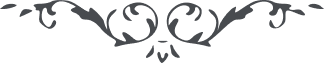 مقام كتاب مبارك بيان – اثر حضرت عبدالبهاء –مائده آسمانى، جلد۲، ص ۱٦ - ۱۷در باره کتاب بیان حضرت عبدالبهاء میفرمایند:" ای منادیان میثاق در خصوص ترجمه و طبع کتاب بیان احکامی در بیان موجود که بنصّ کتاب اقدس نسخ گردیده و بهائیان را تکلیف نصوص قاطعه کتاب اقدس است حال اگر کتاب بیان نشر شود و یا ترجمه گردد ملل اجنبیه حتی اهل ایران گمان نمایند که اساس دین بهائیان آن احکام مندرجه شدیده در کتاب بیان است و حال آنکه بنصّ قاطع کتاب اقدس آن احکام بیان منسوخ و مفسوخ است پس باید کتاب بیان را بعد از انتشار کتاب اقدس در جمیع جهات ارض و اقالیم عالم نشر داد تا خواننده بداند که آن احکام شدیده منسوخ و مفسوخ است و پیش از انتشار کتاب اقدس و ترجمه‌اش و شهرت احکامش نشر کتاب بیان جایز نه و علیکم التّحیة و الثّناء " (عبدالبهاء عبّاس)